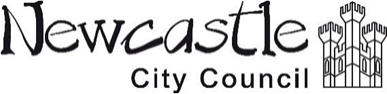 English Martyrs’ Catholic Primary School (School Meals)Natasha’s Law - Pre Ordered Packed Lunches – Short noticePlease return this pre order for to the Chef, this is a mandatory requirement and Chef will keep the pre order form on site. The form needs to be signed on behalf of the parent or carer (primary) or the student (secondary)The packed lunch will include sandwich, drink, crisps, fruit and a dessert, subject to availability. Please tick choices.Please chose a sandwich (this may be a wrap) Please chose water or juicePlease chose yoghurt or a sweetThe packed lunch will also include a packet of crisps and a piece of fruit AuthorisationSchoolNameYear Group / classAllergens – please state all food allergiesDate orderedDate requiredTuna Mayonnaise                  Plain CheesePlain HamBottled Water JuiceYoghurt Biscuit / cake subject to availabilityNameSignature